СОВЕТ ДЕПУТАТОВ муниципального образования НОВОСОКУЛАКСКИЙ сельсовет Саракташского района оренбургской областиЧЕТВЕРТЫЙ созывР Е Ш Е Н И Евнеочередного тридцать четвертого заседания Совета депутатов Новосокулакского сельсовета Саракташского района Оренбургской области четвертого созыва26.04.2024                                 с.Новосокулак                                           № 107          В соответствии с частью 2.1 статьи 36 Федерального закона от 06.10.2003 № 131-ФЗ «Об общих принципах организации местного самоуправления в Российской Федерации», частью 3 статьи 16 Закона Оренбургской области от 21.02.1996 «Об организации местного самоуправления в Оренбургской области», статьёй 28 Устава муниципального образования Новосокулакский сельсовет Саракташского района Оренбургской области, Положением о порядке проведения конкурса по отбору кандидатур на должность главы муниципального образования Новосокулакский  сельсовет Саракташского района Оренбургской области и избрания главы муниципального образования Новосокулакский сельсовет Саракташского района Оренбургской области, утвержденным решением Совета депутатов Новосокулакского сельсовета Саракташского района Оренбургской области от 18.02.2022 № 49, в связи с досрочным прекращением полномочий главы муниципального образования Новосокулакский сельсовет Саракташского района Оренбургской области Гусак Александра Николаевича, Совет депутатов сельсоветаР Е Ш И Л:1. Назначить проведение конкурса по отбору кандидатур на должность главы муниципального образования Новосокулакский сельсовет Саракташского района Оренбургской области 25 июня 2024 года                                 в 10.00 часов в администрации Новосокулакского сельсовета по адресу: Оренбургская область, Саракташский район, с. Новосокулак,                                 ул. Центральная, д. 32.          2. Определить срок приема документов для участия в конкурсе                        с 15 мая 2024 года по 24 мая 2024 года включительно по адресу: Оренбургская область, Саракташский район, с. Новосокулак,                                 ул. Центральная, д. 32 , администрация сельсовета  с 09.00 до 13.00 часов и с 14.00 до 17.00 часов.          3. Провести конкурс в порядке, определенным решением Совета депутатов Новосокулакского сельсовета Саракташского района Оренбургской области от 18.02.2024 № 49 «Об утверждении Положения о                             порядке проведения конкурса по отбору кандидатур на должность главы муниципального образования Новосокулакский сельсовет Саракташского района Оренбургской области и избрания главы муниципального образования Новосокулакский сельсовет Саракташского района Оренбургской области».          4. Утвердить текст объявления о проведении конкурса согласно приложению, к настоящему решению.          5. Настоящее решение Совета депутатов сельсовета с объявлением о проведении конкурса опубликовать в районной газете «Пульс дня» 3 мая 2024 года, Информационном бюллетене «Новосокулакский сельсовет» и разместить на официальном сайте муниципального образования Новосокулакский сельсовет Саракташского района Оренбургской области.          6. Контроль за исполнением настоящего решения возложить на постоянную комиссию Совета депутатов сельсовета по мандатным вопросам, вопросам местного самоуправления, законности, правопорядка, казачества, работе с общественными и религиозными объединениями, национальным вопросам и делам военнослужащих (Шмаков А.П.).          7. Настоящее решение вступает в силу после официального опубликования в газете «Пульс дня».Председатель Совета депутатов сельсовета                        Т.М. РовенскихОбъявление о проведении конкурса по отбору кандидатур на должность главы муниципального образования Новосокулакский сельсовет Саракташского района Оренбургской области          Совет депутатов муниципального образования Новосокулакский сельсовет Саракташского района Оренбургской области объявляет о проведении конкурса по отбору кандидатур на должность главы муниципального образования Новосокулакский сельсовет Саракташского района Оренбургской области (далее - конкурс).          Конкурс состоится 25 июня 2024 года в 10.00 часов в                            администрации Новосокулакского сельсовета по адресу: Оренбургская область, Саракташский район, с. Новосокулак, ул. Центральная, д. 32.          Конкурс проводится в порядке, определенным решением Совета депутатов Новосокулакского сельсовета Саракташского района Оренбургской области от 18.02.2022 № 49 «Об утверждении Положения о порядке проведения конкурса по отбору кандидатур на должность главы муниципального образования Новосокулакский сельсовет Саракташского района Оренбургской области и избрания главы муниципального образования Новосокулакский сельсовет Саракташского района Оренбургской области». Решение Совета депутатов Новосокулакского сельсовета Саракташского района Оренбургской области от 18.02.2022                     № 49 «Об утверждении Положения о порядке проведения конкурса по отбору кандидатур на должность главы муниципального образования Новосокулакский сельсовет Саракташского района Оренбургской области и избрания главы муниципального образования Новосокулакский сельсовет Саракташского района Оренбургской области» обнародовано на территории сельского поселения и размещено на официальном сайте муниципального образования Новосокулакский сельсовет Саракташского района Оренбургской области.          Право на участие в конкурсе имеет гражданин Российской Федерации, достигший возраста 21 года, независимо от пола, расы, национальности, языка, происхождения, имущественного и должностного положения, места жительства, отношения к религии, убеждений, принадлежности к общественным объединениям, который на день проведения конкурса не имеет в соответствии с Федеральным законом от 12.06.2002 № 67-ФЗ «Об основных гарантиях избирательных прав и права на участие в референдуме граждан Российской Федерации» ограничений пассивного избирательного права для избрания выборным должностным лицом местного самоуправления.          Претендент на участие в конкурсе представляет в конкурсную комиссию следующие документы:1) собственноручно заполненное заявление на участие в конкурсе;2) собственноручно заполненную анкету;3) письменное согласие на обработку персональных данных;4) копию паспорта гражданина Российской Федерации или иного документа, заменяющего паспорт гражданина Российской Федерации (оригинал соответствующего документа предъявляется как при представлении документов для участия в конкурсе, так и по прибытии на конкурс);5) копию трудовой книжки и (или) сведения о трудовой деятельности, оформленные в установленном законодательством Российской Федерации порядке, и (или) иные документы, подтверждающие служебную (трудовую) деятельность гражданина;6) копию документа об образовании;7) справку о наличии (отсутствии) судимости и (или) факта уголовного преследования либо о прекращении уголовного преследования по форме, утвержденной уполномоченным органом (представляется в конкурсную комиссию не позднее, чем за 3 рабочих дня до даты проведения конкурса).          Претендент на участие в конкурсе вправе представить в конкурсную комиссию иные документы:1) Программу (концепцию) развития муниципального образования Новосокулакский сельсовет Саракташского района Оренбургской области на пятилетний период в печатном виде (представляется в конкурсную комиссию не позднее, чем за 3 рабочих дня до даты проведения конкурса);2) документы, характеризующие профессиональные и личные качества претендента на участие в конкурсе: о дополнительном профессиональном образовании; о присвоении ученой степени (звания); о наградах и почетных званиях; рекомендательные письма; характеристику с места работы; об участии в профессиональных конкурсах; иные документы.Копии документов представляются в нотариально заверенной форме либо одновременно с подлинниками, которые возвращаются заявителю после сверки с ними копий документов. Сверенные с подлинниками копии документов заверяются секретарём конкурсной комиссии.Все документы претендент на участие в конкурсе обязан представить лично. В случае, если претендент на участие в конкурсе болен или по иным уважительным причинам не имеет возможности представить указанные документы лично, документы могут быть представлены иными лицами                            на основании нотариально удостоверенной доверенности. Документы, необходимые для участия в конкурсе принимаются с 15 мая 2024 года по 24 мая 2024 года включительно по адресу: Оренбургская область, Саракташский район, с. Новосокулак, ул. Центральная, д.32, администрация сельсовета  с 09.00 до 13.00 часов и с 14.00 до 17.00 часов, электронный адрес:(galina22443@yandex.ru), телефон 8(35333)22-4-43, контактное лицо для получения дополнительной информации о проведении конкурса – Панина Галина Александровна.________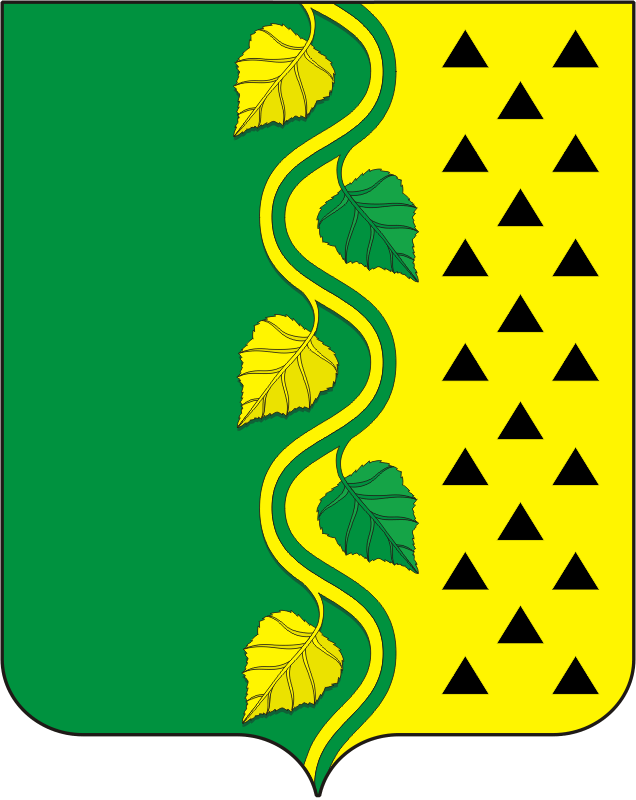 О назначении конкурса по отбору кандидатур на должность главы муниципального образования Новосокулакский сельсовет Саракташского района Оренбургской областиРазослано:постоянной комиссии, администрации сельсовета, организационному отделу администрации района, прокуратуре района, редакции газеты «Пульс дня», официальный сайт сельсовета, в делоПриложениек решению Совета депутатов Новосокулакского сельсовета Саракташского района Оренбургской областиот  26.04.2024   №107 